ORGANIZZATA DA – ORGANIZED BY 	          _                                                                _          UNA COMPETIZIONE – A COMPETITION____________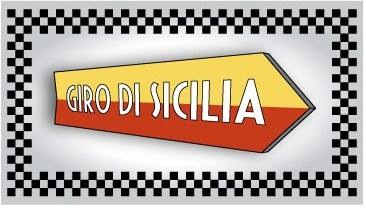 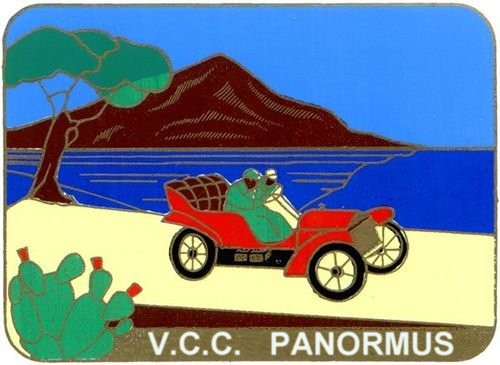 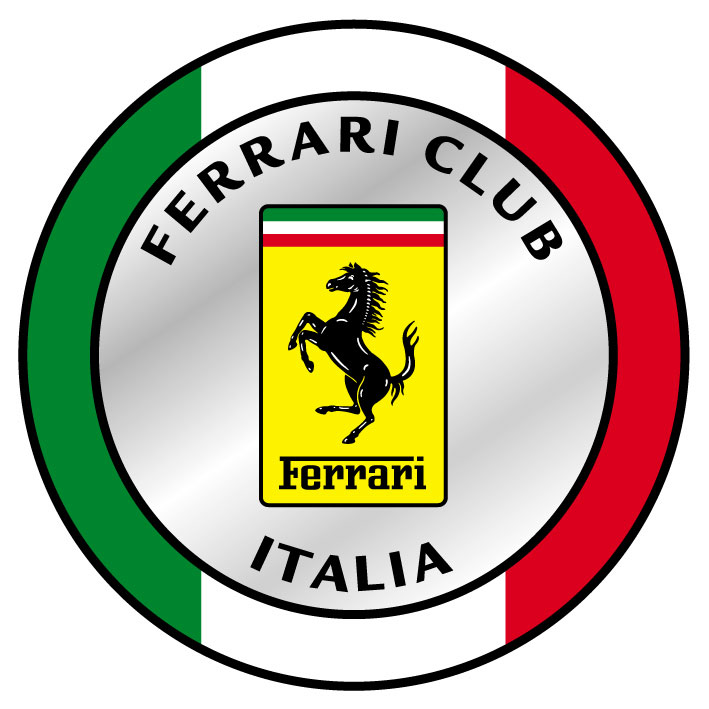 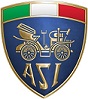 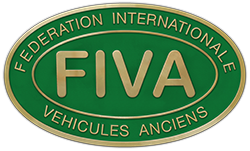 Riservato all’Organizzazione - Reserved at the Organization1 | 2 | 3 | 4 GIUGNO 20171 | 2 | 3 | 4   JUNE    2017Dati Concorrente – 1°Conduttore (Pilota)Competitor and 1st DriverCognome Surname  _____________________________________Nome				                      M       FName ________________________________________Luogo di nascita City of birth ____________________________________Data di nascita Date of birth ___________________________________Codice Fiscale Tax code ______________________________________Carta identità o Passaporto Identity card nr. or Passport________________________E-mail e-mail  _______________________________________Indirizzo 					 N.Address  ____________________________nr.________Città				 Cap.Town  ________________________zip code_________Nazione Country  ______________________________________Telefono Phone home ___________________________________Cellulare Mobile number _________________________________Patente nr. Driving License _________________________________Scadenza patente Deadline of driving license _________________________Tessera ASI nr. ASI card nr. ___________________________________Club/Scuderia di appartenenza Club/Racing Team ______________________________Taglia indumenti : Clothing size       XS       S        M       L        XL      XXL       XXXLDati 2°Conduttore (Navigatore)Co-DriverCognome Surname  _____________________________________Nome				                      M       FName ________________________________________Luogo di nascita City of birth ___________________________________Data di nascita Date of birth ___________________________________Codice Fiscale Tax code ______________________________________Carta identità o Passaporto Identity card nr. or Passport________________________E-mail e-mail  _______________________________________Indirizzo 					 N.Address  ____________________________nr.________Città				 Cap.Town  ________________________zip code_________Nazione Country  ______________________________________Telefono Phone home ___________________________________Cellulare Mobile number _________________________________Patente nr. Driving License _________________________________Scadenza patente Deadline of driving license _________________________Tessera ASI nr. ASI card nr. ____________________________________Club/Scuderia di appartenenza Club/Racing Team _______________________________Taglia indumenti : Clothing size       XS       S        M       L        XL      XXL       XXXLTASSA ISCRIZIONE - Equipaggio composto da due persone auto post 1945 fino al 1996Entry Fee - Crew of two membersEuro 1.800,00 Parte sportiva e ospitalità completa per i due componenti dell’equipaggio in camera doppia (dalla cena di giovedì 01/06/2017 fino al pranzo di domenica 04/06/2017) Sport entry fee and full hospitality for 2 drivers in double room. (from dinner Thursday 01/06/2017 18.00 pm, to the end of the event lunch Sunday 04/06/2017)TASSA ISCRIZIONE - Equipaggio composto da due persone auto ante 1945Entry Fee - Crew of two membersEuro 1.000,00 Parte sportiva e ospitalità completa per i due componenti dell’equipaggio in camera doppia (dalla cena di giovedì 01/06/2017 fino al pranzo di domenica 04/06/2017) Sport entry fee and full hospitality for 2 drivers in double room. (from dinner Thursday 01/06/2017 18.00 pm, to the end of the event lunch Sunday 04/06/2017)1TASSA ISCRIZIONE - Equipaggio composto da una persona auto post 1945 fino al 1996Entry Fee - Crew of one memberEuro 1.300,00 Parte sportiva e ospitalità completa per un componente dell’equipaggio in camera singola (dalla cena di giovedì 01/06/2017 fino al pranzo di domenica 04/06/2017) Sport entry fee and full hospitality for 1 drivers in single room. (from dinner Thursday 01/06/2017 18.00 pm, to the end of the event lunch Sunday 04/06/2017)TASSA ISCRIZIONE - Equipaggio composto da una persona auto ante 1945Entry Fee - Crew of one memberEuro 800,00 Parte sportiva e ospitalità completa per un componente dell’equipaggio in camera singola (dalla cena di giovedì 01/06/2017 fino al pranzo di domenica 04/06/2017) Sport entry fee and full hospitality for 1 drivers in single room. (from dinner Thursday 01/06/2017 18.00 pm, to the end of the event lunch Sunday 04/06/2017)SUPPLEMENTO PER CAMERA SINGOLASingle room extra feeEuro 400,00 Supplemento camera singola € 400,00 a persona fino ad esaurimento (per 3 notti) Extra charge for 1 person in single room subject to availability (for 3 nights)OSPITALITA’ PER UNA PERSONA AL SEGUITO 		OSPITALITA’ PER DUE PERSONE AL SEGUITOEntry Fee - Full hospitality for one guest (in single room) 		Entry Fee - Full hospitality for two guests (in double room)Euro 700,00						Euro 1.000,00 La scheda di iscrizione dovrà essere spedita entro il 30/04/2017, dovrà essere compilata in tutte le sue parti e saldata tramite bonifico o assegno bancario contestualmente all’invio della stessa alle seguenti coordinate:This form it must be completed in every single field, and it will be confirmed by 30/04/2017. At the same time the registration form must be paid by check or bank transfer at this bank coordinates:Beneficiario: Veteran Car Club Panormus – Via S. Botticelli, 15 – 90144 PalermoIBAN: IT 41 O 03250 04600 010000001198 - BICcode EUBAITM1XXX-Banca EUROMOBILIARELa scheda di iscrizione dovrà essere spedita al VETERAN CAR CLUB PANORMUS –mail: segreteria@girodisicilia.it – tel. 0039091522090 - fax 00390917659308 L’eventuale richiesta di fattura dovrà essere effettuata all’atto dell’iscrizione, versando il relativo importo IVA in aggiunta alla quota di partecipazione sopra indicata. Any request for invoice must be made when registering, VAT is not included to the fee indicated above.     This registration form it must be sent by mail at: VETERAN CAR CLUB PANORMUS – mail: segreteria@girodisicilia.it – tel. 0039 091522090 - fax 0039 0917659308L611 2000 0001 2982 X78 | SWIT: POSOIT 2Vetture ammesseAdmitted carsLa partecipazione al GIRO di SICILIA 2017 è riservata alle auto costruite entro il 1996Only the cars built before 1996 will be admitted to GIRO di SICILIA 2017Marca 	Modello 	TargaCar brand  _______________________________	Model  _____________________________________	Nr Plate ________________Anno *	Club di Appartenenza/ScuderiaYear *___________________________________ Club or Racing Team __________________________________________________ASI/FIVA nr.	Fiche Identity Card ASI or FIVA nr. ________________________________________________________________________________Compagnia Assicurazione 	Polizza 	ScadenzaInsurance Company _______________________	Insurance Number ___________________________	Expiry date _____________* Anno di costruzione come da certificazione documentata     * Construction year as in certificate documentation____________________________________________________________________________________________________________________________________________________________________________________________________________Camera Matrimoniale / Double Room Camera Doppia / Double Room (with 2 single beds)Camera Singola / Single RoomDISPOSIZIONI GENERALICiascun partecipante dichiara per sé e per i propri conduttori, passeggeri, mandanti od incaricati, di conoscere ed accettare le disposizioni del regolamento della manifestazione e dichiara altresì di rinunciare a ricorrere, per qualsiasi motivo, ad arbitri o Tribunali per fatti derivanti dall’organizzazione e dallo svolgimento della Manifestazione. Dichiara, inoltre, di ritenere sollevati gli Enti Organizzatori e patrocinanti della manifestazione : l’A.S.I., la F.I.V.A., nonché gli Enti proprietari e gestori delle strade percorse, come pure il Comitato Organizzatore e tutte le persone addette all’organizzazione, ai suoi passeggeri, ai suoi dipendenti, alle sue cose etc. oppure prodotti o causati a terzi da esso partecipante, suoi conduttori, suoi passeggeri, suoi dipendenti e sue cose.GENERAL DISPOSITIONEach participant declares to know and accept the disposition explained in the Supplementary Regulation and gives up to appeal to any arbitrator or Curt for any circumstances derived from the organization and the development of the event. The Organization Committee of  A.S.I. , F.I.V.A. ,  and their officials, employees, representatives and assistants feel relieved from this responsibility in case of any damage which may incur as a result of participation to GIRO di SICILIA 2017.ESTRATTO DEL REGOLAMENTOAlla manifestazione sono ammesse vetture storiche costruite sino al 1996, in possesso di Certificato d’Identità A.S.I. (omologazione) per gli equipaggi italiani, o Carta di identità F.I.V.A. per gli stranieri, o Permesso di Partecipazione rilasciato dell’A.S.I. Oltre il 1996, modelli di particolare interesse storico, sempre in possesso di certificazione di identità A.S.I. o F.I.V.A., potranno essere ammessi, ad insindacabile giudizio del Comitato Organizzatore. Nella redazione della classifica per le vetture partecipanti, sarà applicato un coefficiente (1 x anno di costruzione):Esempio 1- Anno di costruzione della vettura: 1952- Coefficiente vettura:  1 + 52/100 = 1,52- Ipotesi penalità ottenute dal concorrente: 100- Punteggio finale:  100 x 1,52 = 152Le vetture sprovviste di certificazione di cui al paragrafo precedente potranno essere accettate, ma ai fini della classifica, sarà applicato un coefficiente unico di x 3,00.Esempio 2- Coefficiente vettura: 3,00- Ipotesi penalità ottenute dal concorrente: 100- Punteggio finale: 100 x 3,00 = 300Non è consentito partecipare, senza autorizzazione, con vettura diversa da quella iscritta. I concorrenti devono essere in possesso di patente di guida ed assicurazione del veicolo ai sensi delle leggi vigenti in Italia. La strumentazione per la misurazione dei tempi da parte dei partecipanti è libera. Il cronometraggio prevede i rilevamenti con pressostato al centesimo di secondo.REGULATION (EXTRACT)Participation to GIRO di SICILIA 2017 is limited for cars built before 1996, equipped with Certificate of approval or identity A.S.I. for Italian crews or F.I.V.A. Passport for foreigners, or the Participation’s Permission issued by A.S.I. The Vehicles built immediately after 1996 with particular historic or technical value, always equipped with the mandatory documents A.S.I. or F.I.V.A. will be admitted only at the discretion of the Organizing Committee and its Selection Committee. For the compilation of classification, the total of resulting penalties, expressed in points, will be multiplied by a coefficient, 1 for the year of construction of the vehicle, using the following formula:1st Example- Year of construction of the vehicle: 1952- Coefficient vehicle:  1 + 52/100 = 1,52- Hypothetic penalties obtained by the competitor: 100- Final score: 100 x 1,52 = 152The vehicles unprovided of the mandatory documents A.S.I. or F.I.V.A. may be admitted but, for the compilation of classification, a coefficient of x 3,00 will be applied.2nd Example- Coefficient vehicle: 3,00- Hypothetic penalties obtained by the competitor: 100- Final score: 100 x 3,00 = 300Without a special permission, is not allowed to participate with a different car from that registered. Crew’s member must be equipped with valid Driving License and insurance. For Italian participant A.S.I. card is mandatory. If Co-pilot would drive the vehicle during the race, he must be equipped with the same mandatory documents presented by the pilot and he must declare it during the administrative checks. Instrumentation for time calculation is free. Time recording is to the hundredth of a second.N.B. ALL’ATTO DELL’ ISCRIZIONE E’ OBBLIGATORIO L’INVIO PER POSTA O MAIL DELLA COPIA DEI SEGUENTI DOCUMENTI:A copy of the following documents is required to send:Carta di Identità o Passaporto del concorrente e di tutte le persone al seguito, specificando il tipo di partecipazione, i documenti dell’autovettura iscritta, copia dell’assicurazione, copia del documento F.I.V.A. o omologazione A.S.I. e possibilmente le fotografie dell’autovettura.Identity Card or Passport (crew and guests) - Car documents - Insurance - Fiche F.I.V.A. or A.S.I. and if is possible Car’s photo .INFORMATIVAINFORMATIVA (ai sensi dell’art. 13 del Codice in materia dei dati personali). I suoi dati personali saranno da noi trattati manualmente con mezzi informatici con finalità di: a) invio gratuito di documentazione su iniziative culturali, scientifiche e ricreative;b) marketing, attività promozionali e invio di materiale informativo (trattamento che necessita del Suo consenso). Per le operazioni di mailing i dati potranno essere comunicati a società esterne incaricate dell’organizzazione dalla manifestazione. I dati non saranno diffusi.Infine le ricordiamo che per far valere i Suoi diritti, previsti dall’art. 7 del Decreto Legislativo 30 giugno 2003 n° 196, può rivolgersi al titolare del trattamento scrivendo a: Veteran Car Club Panormus – Via S. Botticelli, 15 - 90144 Palermo. CONSENSO (ai sensi dell’articolo 13 del Codice in materia dei dati personali)INFORMATION REPORTING to Art. 13. Your personal data will processed manually by computer for purposes of: a) send information on cultural, scientific and recreational event; b) marketing, promotional and informative material (treatment that require your consent). For operations of mailing data may be shared with external companies responsible for organizing the event. The data will not disclosed. Finally, we remind you to exercise your rights under art. 7 of Legislative Decree 30 June 2003 No. 196, please contact the owner of our Club by writing to: Veteran Car Club Panormus – Via S. Botticelli, 15 - 90144 Palermo. Consent (according to Article 13 of the Code of Personal Data)NOTEIn caso di mancata accettazione dell’iscrizione l’importo verrà restituito entro e non oltre il 30/04/2017.If the entry form will not accepted the amount will refunded by bank transfer within 30/04/2017.In caso di disdetta dell’equipaggio comunicata entro il 15/05/2017 verrà applicata una penale pari al 50% dell’importo versato; oltre tale data non verrà riconosciuto alcun rimborso.If the entry form of participant will canceled until the 15/05/2017, the organizer Veteran Car Club Panormus reserves the right to hold a penalty equal to 50% of the amount paid. Beyond this deadline will not recognized any refund.DATI FATTURAZIONE - Se non saranno indicati i dati la fattura sarà emessa al Concorrente iscritto alla competizione - Una volta comunicati i dati non potranno variareData for invoice - If the data will not indicated the invoice will be issued to the 1st Driver of the entry form  - Once the data is communicated may not changeSocietàCompany ______________________________________________________________________________________________Cognome							NomeSurname ________________________________________________	Name ________________________________________IndirizzoAddress _______________________________________________________________________________________________Città							 CAP			NazioneCity  ____________________________________________	 Zip code _____________	Country ________________________Telefono 				Fax 			    e-mailPhone _____________________________	Fax ___________________  e-mail ______________________________________Partita IVA							Codice FiscaleVAT nr. __________________________________________	                   ____________________________________________       Do il consenso al trattamento per le finalità di cui al punto a) 		        Do il consenso alla comunicazione per le finalità di cui al punto b)       I consent to the processing of data for the purposes specified to point a) 	        I consent to the processing of data for the communications specified to point b)______________________________________       __________________________________     ____________________________________      firma concorrente / competitor signature 	      firma 1° conduttore / driver signature 	 firma 2° conduttore / co-driver signature